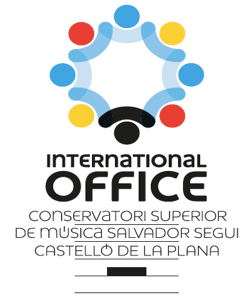 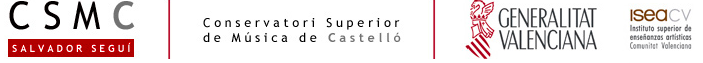 SOLICITUD BECA ERASMUS+Datos personales:APELLIDOS NOMBRE:DNI:ESPECIALIDAD:EMAIL:TELÉFONO:DIRECCIÓN FAMILIAR:BECA MEC: SI/NONÚMERO COMPTE BANCARIO (donde se ingresaría la beca Erasmus)CONTACTO EN CASO DE EMERGENCIA(Nombre y teléfono)Datos AcadémicosNota media expediente:(Entregar una copia del certificado expediente)Título Oficial de Idioma:(Indicar cuál y entregar una copia del título)C/ Marqués de la Ensenada 34-36, E-12003 Castellón (Spain). Tlf. +34 964399455E-mail: placement.csmcs@gmail.comWeb: http://www.conservatorisuperiorcastello.com/Facebook: https://www.facebook.com/ErasmusCSMCastellon